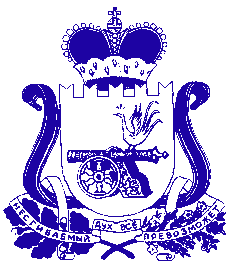     СОВЕТ  ДЕПУТАТОВ ШАТАЛОВСКОГО  СЕЛЬСКОГО ПОСЕЛЕНИЯПОЧИНКОВСКОГО РАЙОНА СМОЛЕНСКОЙ ОБЛАСТИРЕШЕНИЕот 11 ноября 2021  года                                                     № 36      В соответствии с Порядком выплаты ежемесячного денежного поощрения, ежемесячной надбавки к должностному окладу за особые условия муниципальной службы, премии за выполнение особо важных и сложных заданий и материальной помощи лицам, замещающим должности муниципальной службы в Администрации Шаталовского  сельского поселения Починковского района Смоленской области, утверждённым решением Совета депутатов Шаталовского   сельского поселения Починковского района Смоленской области от 26.06.20196 № 17  «Об установлении размеров должностных окладов лицам, замещающим должности муниципальной службы в Администрации Шаталовского сельского поселения Починковского района Смоленской области, а также размеров дополнительных выплат и порядка их осуществления       Совет депутатов Шаталовского  сельского поселения Починковского района Смоленской  областиРЕШИЛ:Выплатить премию в пределах фонда оплаты труда лицам, замещающим должности муниципальной службы в Администрации Шаталовского   сельского поселения Починковского района Смоленской области, по итогам выполнения особо важных и сложных заданий в размере двух окладов денежного содержания за 2021год:        - заместителю Главы муниципального образования Королеву Геннадию Ивановичу; - главному специалисту Бачуриной Ольге Николаевне; - специалисту 1 категории  Филимоновой Галине Петровне;Глава муниципального образованияШаталовского сельского поселенияПочинковского района Смоленской области                                                                       Е.А. Зыкова                 О выплате лицам, замещающим должности муниципальной службы в Администрации Шаталовского   сельского поселения Починковского района Смоленской области премии за выполнение особо важных и сложных заданий